RAJA B.E.,   Civil Engineering with 8.0 Years ExperienceRAJA.208233@2freemail.com 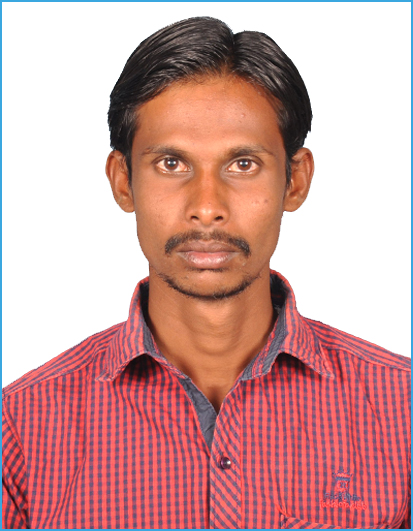  PERSONAL SUMMARY:An enthusiastic and highly motivated individual who has a clear understanding of the role and responsibilities associated with being a civil engineer. Having the ability to provide support for multiple concurrent priorities and acts in a professional way at all times, can maintain excellent working relations with clients, designers, site managers, sub-contractors, suppliers and the general public and prioritise work effectively through close cooperation with other team members.PROFESSIONAL: Trainings Attended:1. Safety –Work at Height, Plant Specific                                                Training, Scaffolding 2. Civil-Water Retaining Structures, Uses of Admixtures, QA/QC Training Programs.3. Machinery-Efficient use of F15 Hydra.                                                                                              Jun 2016 to Till dateEmployment History:                                              		  Project No: 04Company Name: Zawaya Engineering contracting & Co. LLc.Client:Private ProjectTitle:  Civil & Structural Work For Commercial & Residential project.Site:    Ibra ,Muscat Oman.            	Responsible for execution work, Preparation of Bar Bending schedule and getting approval from client,  and responsible for the daily management of all operational projects including meeting  work schedules in terms of HSE & quality.Construction of commercial And residential project all sub structure and Super structure for (G+5 Floors.)Responsible for Checking  BBS Checking, and getting approval. Excavation and Gravel filling work for Grade Slab Used BRC Mesh.Responsible for Contractor Bills-Monthly Responsible for Close Monitoring of Site Progress and Preparing Weekly Schedule as per Site Condition.Responsible for getting approval from client for Drawing Quantity,Man Power Supply and attending Weekly Meeting with Client (Site Issues & Progress).Responsible for checking of Quality works.Responsible for assuring process quality as per Quality Assurance Plan and co-ordinate with the quality engineer. Co-ordinate contact with project client department to ensure site is in receipt of latest drawings.	                                                                                             Sep 2014 to May 2016Project No: 03Company Name: East Coast Constructions & Industries LimitedClient: Government of IndiaTitle:  Civil & Structural Work For Bhaba Atomic Research CenterSite: Atchuthapuram,Vishakapattinam Andra Pradesh.		Responsible for execution work, Preparation of Bar Bending schedule and getting approval from client,  and responsible for the daily management of all operational projects including meeting  work schedules in terms of HSE & qualityDuties:Construction of  Facilities in Atomic Technical labs, Utility Centers,Substation, Clear water tank, Raw water tank,Trench,& Retaining WallResponsible for Checking  BBS Checking, and getting approval. Excavation and Gravel filling work for Grade Slab.Responsible for Contractor Bills-Monthly Responsible for Close Monitoring of Site Progress and Preparing Weekly Schedule as per Site Condition.Responsible for getting approval from client for Drawing Quantity,Man Power Supply and attending Weekly Meeting with Client (Site Issues & Progress).Responsible for checking of Quality works.Co-coordinating in checking of bolt and nut for machinery foundation for mechanical erection works using total station with necessary reference points.Responsible for assuring process quality as per Quality Assurance Plan and co-ordinate with the quality engineer. Co-ordinate contact with project client department to ensure site is in receipt of latest drawings.Project No: 02							JAN 2013 to AUG 2014Company Name: PrathyUsha Resources & Infra Private LimitedClient: Department of Fisheries, Govt of Tamilnadu.Title: Tsunami Rehabilitation Emergency ReconstructionSite: Tamilnadu, NAGAPATTINAM.Nature of work : Diaphragm wall, Retaining wall, Buildings and Road Works.Duties:Execution and supervision for Boring & Concreting of DIAPHRAGM WALL and guide wall construction, and it consists of DEADMAN WALL (133panels and 70 panels) and TIE BEAM (250nos and 125nos) for Jetty purpose.Responsible for coffer dam preparation for retaining wall activities at river bed.Responsible for Piling works for Auction Hall, Administrative,Gearlocker,Netmending Shed   Crate Washing Shed buildings.Responsible for Road formation work along with drainage,Sub- Grade Basement rolling works using road roller (10MT), Sand Gravel mix, Wet Mix Macadem, Concrete Road.Responsible and co-ordinate with the following works in formation of road markings according to the specification of IS code:35-1997.Responsible for fixing of Tyre fender and platform activities.Analysis of job safe with safety department before starting the job.Ensure that the work is carried out as per standards, drawings, maintaining quality & safety. Responsible for accuracy in construction of all structures in accordance to drawings and specifications.Supervise the work and give necessary clarifications to contractors as required.Raising technical issues and discuss with Engineer-In-Charge and Client.Arrange stage wise inspection as required and get clearance from competent authority.Providing all support for construction and commissioning team for the Execution of the project as per schedule.Scrutinize contractor’s bills and submit to Site in charge.Project No: 01			                                                   June 2009 to DEC 2012Company Name: MARG LimitedClient: Karaikal Port Private Limited, Govt of PondicherryTitle: PORTS& HarbourSite: Pondicherry, KARAIKALNature of work : Berth Piling,Tank Farm, Warehouse, Fire Fighting line Work and Road Works.Duties:Responsible for piling activities and raft  work for Edible storage tank and Molasses Storage tank using DMC method.A part in Warehouse piling and Pedestal bolt fixing works for structural erection works-04 No’sResponsible for Berth Piling using Rotary method by Casagrande D400NG machinery.Construction of Slope tank of size 10m x5m x5.5m (Cast in situ)-Well sinking method under the client of CPCL.Responsible for Fire fighting pipe line laying work which includes Excavation, Pedestals.Responsible for Sub- contractor bills.Responsible for Work Safety in site and as per maintaining quality standards as IS codes.ACADEMIC QUALIFICATION:B.E (Civil Engineering) from ARJ college of Engineering&Technology, Mannargudi, Tamilnadu in 2009 with 64.3%Diploma (Civil Engineering) from Board of Technical education, Tamilnadu in 2005 with 66.4 %.S.S.L.C from Board of secondary education, Tamilnadu in 2002 with 77.4%.DECLARATION:          I hereby declare that the above information is true to the best of my knowledge and belief.               I am also confident of my ability to work as a team and contribute my part for the development of the Organization.